О внесении изменений в состав комиссии по определению средней рыночной стоимости одного квадратного метра жилого помещения, сложившейся на территории Североуральского городского округа, утвержденный постановлением Администрации Североуральского городского округа от 26.04.2018 № 427 Руководствуясь статьей 43 Положения о правовых актах Североуральского городского округа, утвержденного решением Думы Североуральского городского округа от 22.04.2015 № 33, Администрация Североуральского городского округаПОСТАНОВЛЯЕТ:1. Внести изменения в состав комиссии по определению средней рыночной стоимости одного квадратного метра жилого помещения, утвержденный постановлением Администрации Североуральского городского округа от 26.04.2018 № 427 (с учетом изменений от 27.06.2018 № 736), изложив его в новой редакции (прилагается).2. Опубликовать настоящее постановление на официальном сайте Администрации Североуральского городского округа.Глава Североуральского городского округа			  	       В.П. МатюшенкоПриложение постановлением Администрации Североуральского городского округа от 13.08.2020 № 685 Состав комиссии по определению средней рыночной стоимости одного квадратного метра жилого помещения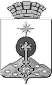 АДМИНИСТРАЦИЯ СЕВЕРОУРАЛЬСКОГО ГОРОДСКОГО ОКРУГА ПОСТАНОВЛЕНИЕАДМИНИСТРАЦИЯ СЕВЕРОУРАЛЬСКОГО ГОРОДСКОГО ОКРУГА ПОСТАНОВЛЕНИЕ13.08.2020                                                                                                         № 685                                                                                                        № 685г. Североуральскг. СевероуральскМатюшенко Василий ПетровичПаслер ВладимирВладимировичМамаева       Евгения НиколаевнаЧлены комиссии: Булыгина       Лариса ВладимировнаЕмельянова Марина ВладимировнаКалмыкова НатальяВячеславовнаКотова Екатерина ВладимировнаЧириков Михаил ИосифовичГлава Североуральского городского округа, председатель комиссии;                                  Первый заместитель Главы Администрации Североуральского городского округа, заместитель председателя комиссии;заместитель заведующего отделом экономики и  потребительского рынка Администрации Североуральского городского округа,  секретарь комиссии.ведущий специалист отдела культуры, спорта, молодежной политики и социальных программ  Администрации Североуральского городского округа;заведующий отделом по управлению муниципальным имуществом Администрации Североуральского городского округа;заведующий отделом экономики и потребительского рынка Администрации Североуральского городского округа;заведующий юридической службой Администрации Североуральского городского округа;  заведующий отделом культуры, спорта, молодежной политики и социальных программ Администрации Североуральского городского округа